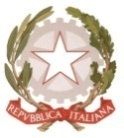 MINISTERO  DELL’ ISTRUZIONE, DELL’UNIVERSITA’, DELLA RICERCAUFFICIO SCOLASTICO REGIONALE PER IL LAZIOLICEO SCIENTIFICO STATALETALETE”Roma, 04/11/2019Ai docentiAgli alunniai GenitoriAlla DSGA Sig.ra P. LeoniAl personale ATASito webCIRCOLARE n. 108Oggetto: Ricevimento pomeridiano famiglie.	Come previsto dal Calendario delle attività a suo tempo diramato a tutte le componenti della scuola e pubblicato sul sito del Liceo, i docenti riceveranno in orario pomeridiano i genitori, secondo le seguenti modalità e tempi: MARTEDI’ 26 NOVEMBRE 2019  DALLE ORE 15.30 ALLE ORE 18.00    Matematica - Fisica – Scienze Motorie  - ReligioneMERCOLEDI’ 27 NOVEMBRE 2019  DALLE ORE 15.30 ALLE ORE 18.00    Italiano –  Latino – Storia-Geografia – Storia – Filosofia – Materia AlternativaGIOVEDI’ 28 NOVEMBRE 2019  DALLE ORE 15.30 ALLE ORE 18.00Inglese – Disegno e Storia dell’Arte – Scienze	 IL DIRIGENTE SCOLASTICO                                                                                		          Prof. Alberto Cataneo						                          (Firma autografa sostituita a mezzo stampa                                        ai sensi dell’art.3 comma 2 del d.lgs. n.39/1993)